.For my beginner students who love the musicStart : On the word "Love" Approx. 3 sec[1 – 8] : 	WALK X 3, STEP-TURN-STEP, WALK X 3, ROCK STEP-BACK L** Restart here wall 7 : Step back LF next to RF on the "a"[9 – 16] : BACK R & L, ¼ TURN SIDE R, ROCK-CROSS-SIDE, STEP-SWEEP R-L-R, JAZZ BOXFinish : (Wall 17) You will finish the dance on account 15 facing 06:00.Make : CROSS L, ½ TURN R: Cross Left over right, ½ turn right and stop for finish 12:00http://danseavecmartineherve.fr/Perfect EZ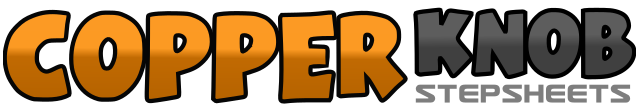 .......Count:16Wall:4Level:Beginner.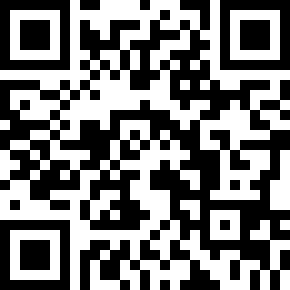 Choreographer:Martine Canonne (FR) - December 2017Martine Canonne (FR) - December 2017Martine Canonne (FR) - December 2017Martine Canonne (FR) - December 2017Martine Canonne (FR) - December 2017.Music:Perfect - Ed Sheeran : (Album: Divide - Deluxe)Perfect - Ed Sheeran : (Album: Divide - Deluxe)Perfect - Ed Sheeran : (Album: Divide - Deluxe)Perfect - Ed Sheeran : (Album: Divide - Deluxe)Perfect - Ed Sheeran : (Album: Divide - Deluxe)........1 – 3Step fwd Right (1), Step fwd Left (2), Step fwd Right (3)4 & aStep fwd Left (4), ½ Turn Right (&), Step fwd Left (a) (06:00)5 – 7Step fwd Right (5), Step fwd Left (6), Step fwd Right (7)8 & aStep fwd Left (8), recover on Right (&), Step back Left (a)1 – 2Step back Right (1), Step back Left (2)3¼ Turn Right stepping Right to Right side (09:00)4 & aCross Left over Right (4), recover on Right (&), Step Left to Left side (a)5 – 7Step fwd Right with sweep LF (5), step fwd Left with sweep RF (6), step fwd Right with sweep LF (7)8 & aStep Left cross over Right (8), Step back Right (&), Step Left to Left side  (a)